Cost of installationTypical BOM-Solar inverterSolar modulesSolar module mounting hardwareElectrical BOS  (wire, conduit, junction boxes, etc)Cellular service for monitoring of PV systemsAverage cost per install- 5,000.00Thank you,Glynn Woodall Jr Operations Manager 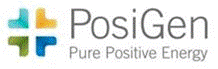 